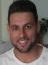 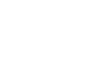 Curriculum VitaeEuropeo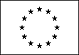 Información personalNombreSamuel Rodríguez PérezDirecciónTeléfonoCorreo electrónicoNacionalidadEspañaEdad38experiencia laboral• Fechas (de – a)10/2007-10/0• Nombre y dirección del empleadorUTE RED INTERIOR Postigo Obras y Servicios Y Martín Casillas.Sevilla (Sevilla)• Tipo de empresa o sector-- Selecciona -- ((Seleccionar))• Puesto o cargo ocupados• Principales actividades y responsabilidadesOficial de segunda en conservación de carreteras.Trabajos realizados, colocación de vallas, pintura, señales verticales, asfaltado, poda de árboles etc.• Fechas (de – a)12/2006-10/2007• Nombre y dirección del empleadorDimatelsa SLLas Palmas España• Tipo de empresa o sector-- Selecciona -- ((Seleccionar))• Puesto o cargo ocupados• Principales actividades y responsabilidadesMozo Almacén y Chófer. Colocar material eléctrico, preparación de pedidos. limpieza de almacén y orden y distribución de material.• Fechas (de – a)5/2006-8/2006• Nombre y dirección del empleadorCAPROSS SLLas Palmas España• Tipo de empresa o sector-- Selecciona -- ((Seleccionar))• Puesto o cargo ocupados• Principales actividades y responsabilidadesPeón de Limpieza.Limpiar autobuses, interior y exterior, repostar autobuses.Educación y formación• Fechas (de – a)6/2005• Nombre y tipo de organización que ha impartido la educación o la formaciónProfesor Antonio Cabrera Pérez. Las Palmas• Principales materias o capacidades ocupacionales tratadasConocimientos teóricos y puesta en práctica a la realización de los mismos.. Otra no especifiada• Título de la cualificación obtenidaGrado Medio Electromecánico• (Si procede) Nivel alcanzado en la clasificación nacionalFP2 / Grado Medio• Fechas (de – a)• Nombre y tipo de organización que ha impartido la educación o la formación• Principales materias o capacidades ocupacionales tratadas• Título de la cualificación obtenida• (Si procede) Nivel alcanzado en la clasificación nacional• Fechas (de – a)• Nombre y tipo de organización que ha impartido la educación o la formación• Principales materias o capacidades ocupacionales tratadas• Título de la cualificación obtenida• (Si procede) Nivel alcanzado en la clasificación nacional• Fechas (de – a)• Nombre y tipo de organización que ha impartido la educación o la formación• Principales materias o capacidades ocupacionales tratadas• Título de la cualificación obtenida• (Si procede) Nivel alcanzado en la clasificación nacionalCapacidades y aptitudes personalesAdquiridas a lo largo de la vida y la carrera educativa y profesional, pero no necesariamente avaladas por certificados y diplomas oficiales.Lengua maternaEspañaotros idiomas• Lectura• Escritura• Expresión oral• Lectura• EscrituraExpresión oralCapacidades y aptitudes socialesVivir y trabajar con otras personas, en entornos multiculturales, en puestos donde la comunicación es importante y en situaciones donde el trabajo en equipo resulta esencial (por ejemplo, cultura y deportes), etc.Capacidades y aptitudes organizativasPor ejemplo, coordinación y administración de personas, proyectos, presupuestos; en el trabajo, en labores de voluntariado (por ejemplo, cultura y deportes), en el hogar, etc.Capacidades y aptitudes técnicasCon ordenadores, tipos específicos de equipos, maquinaria, etc.Capacidades y aptitudes artísticasMúsica, escritura, diseño, etc.Otras capacidades y aptitudesQue no se hayan nombrado anteriormente.Permiso(s) de conducciónInformación adicionalTengo carnet de conducir tipo B y A.Dispongo de vehículo propio.Anexos[ Enumerar los documentos anexos. ]